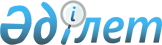 "Ұлты қазақ азаматтардың тегі мен әкесінің атын жазуға байланысты мәселелерді шешу тәртібі туралы" Қазақстан Республикасы Президентінің 1996 жылғы 2 сәуірдегі № 2923 Жарлығына өзгеріс енгізу туралы" Қазақстан Республикасының Президенті Жарлығының жобасы туралыҚазақстан Республикасы Үкіметінің 2011 жылғы 11 қарашадағы № 1322 Қаулысы

      Қазақстан Республикасының Үкіметі ҚАУЛЫ ЕТЕДІ:

      «Ұлты қазақ азаматтардың тегі мен әкесінің атын жазуға байланысты мәселелерді шешу тәртібі туралы» Қазақстан Республикасы Президентінің 1996 жылғы 2 сәуірдегі № 2923 Жарлығына өзгеріс енгізу туралы» Қазақстан Республикасының Президенті Жарлығының жобасы Қазақстан Республикасы Президентінің қарауына енгізілсін.      Қазақстан Республикасының

           Премьер-Министрі                      К. Мәсімов Қазақстан Республикасы Президентінің Жарлығы «Ұлты қазақ азаматтардың тегі мен әкесінің атын жазуға

байланысты мәселелерді шешу тәртібі туралы» Қазақстан

Республикасы Президентінің 1996 жылғы 2 сәуірдегі № 2923

Жарлығына өзгеріс енгізу туралы      ҚАУЛЫ ЕТЕМІН:

      1. «Ұлты қазақ азаматтардың тегі мен әкесінің атын жазуға байланысты мәселелерді шешу тәртібі туралы» Қазақстан Республикасы Президентінің 1996 жылғы 2 сәуірдегі № 2923 Жарлығына (Қазақстан Республикасының ПҮАЖ-ы 1996 ж., № 14, 107-құжат; 2005 ж., № 2, 10-құжат) мынадай өзгеріс енгізілсін:

      2-тармақ мынадай редакцияда жазылсын:

      «2. Қазақстан Республикасы азаматының паспортын және жеке басының куәлігін берген кезде Қазақстан Республикасы ішкі істер органдары осы Жарлықтың 1-тармағында көзделгендей, тегі мен әкесінің атының жазылуын оңайлатылған тәртіппен, азаматтық хал-ахуалын жазу актілеріне өзгертулер енгізусіз жүргізеді деп белгіленсін.».

      3. Осы Жарлық жарияланған күнінен бастап қолданысқа енгізіледі.      Қазақстан Республикасының

             Президенті                          Н. Назарбаев
					© 2012. Қазақстан Республикасы Әділет министрлігінің «Қазақстан Республикасының Заңнама және құқықтық ақпарат институты» ШЖҚ РМК
				